Почему возникают нарушения чтения и письма?Процесс становления чтения и письма очень сложен. В нём участвуют четыре анализатора:речедвигательный, который помогает осуществлять артикулирование, т. е. наше произношение;речеслуховой, который помогает произвести отбор нужной информации;зрительный, который подбирает соответствующую графему;двигательный, с помощью которого осуществляется перевод графемы в кинему (совокупность определённых движений, необходимых для записи).Все эти сложные перешифровки осуществляются в теменно-затылочно-височной облостях головного мозга и окончательно формируются на 10-11 году жизни.Огромное значение для овладения процессами письма и чтения имеет степень сформированности всех сторон речи. Поэтому нарушения или задержка в развитии фонематического восприятия, лексико-грамматических сторон, звукопроизношения на разных этапах развития являются одной из основных причин дисграфии и дислексии.Если у ребёнка нарушен речевой слух, то, понятно, ему очень трудно научиться читать и писать. В самом деле, как он может читать, если не четко слышит звучащую речь? Овладеть письмом он также не в состоянии, так как не знает, какой звук обозначает та или иная буква. Задача осложняется еще и тем, что ребёнок должен правильно уловить определенный звук и представить его в виде знака (буквы) в быстром потоке воспринимаемой им речи. Поэтому обучение грамоте ребёнка с дефектным речевым слухом – сложная педагогическая проблема.В группу риска входят дети, не страдающие речевыми нарушениями, но имеющие недостаточно четкую артикуляцию. Про них говорят: «еле языком ворочает…», - их называют «мямлями». Нечеткая команда от нечеткого артикулирования, да еще при недосформированности фонематических процессов, может вызвать и нечеткие ответные реакции, что влечет за собой ошибки в чтении и письме.Наряду с речевым (фонематическим) слухом люди обладают особым зрением на буквы. Оказывается, что просто видеть окружающий мир (свет, деревья, людей, различные предметы) недостаточно для овладения письмом. Необходимо обладать зрением на буквы, позволяющим запомнить и воспроизвести их очертания.Значит, для полноценного обучения ребенок должен иметь удовлетворительное интеллектуальное развитие, речевой слух и особое зрение на буквы. Иначе успешно овладеть чтением и письмом он не сможет.На особенности формирования речи и, как следствие, появление дисграфии и дислексии, влияют и более глубинные факторы. Например, неравное развитие полушарий мозга.Какая область мозга отвечает за письмо и чтение? Оказывается, центр речи у большинства людей находиться в левом полушарии. Правая же гемисфера мозга «заведует» предметными символами, зрительными образами. Поэтому у народов, письменность которых представлена иероглифами (например, у китайцев), лучше развита правая половина мозга. Письмо и чтение у жителей Китая, в отличие от европейцев, пострадает при неполадках справа (допустим, при кровоизлиянии в мозг).Анатомическими особенностями центральной нервной системы объясняются известные врачам факты неплохих способностей к рисованию у дисграфиков. Такой ребенок с трудом осваивает письмо, но получает похвальные отзывы учителя рисования. Так и должно быть, потому что у этого ребенка более «древняя», автоматизированная область правого полушария никоим образом не изменена.Нелады с русским языком не мешают этим детям «объясняться» с помощью рисунка (как в древности – посредствам изображения на скалах, бересте и т. д.).Логопеды иногда обращают внимание на «зеркальный» характер письма детей. При этом буквы перевернуты в другую сторону – как при изображении в зеркале. Пример: «С» и «З» открываются в лево; «Ч» и «Р» выдающейся частью написаны в другую сторону… Зеркальное письмо наблюдается при разных расстройствах, однако врач при подобном явлении ищет явное или скрытое левшевство. Ищет и нередко находит: зеркальные перевороты букв – характерная особенность левшей.Играет роль и наследственный фактор, когда ребенку передается недосформированность мозговых структур, их качественная незрелость. В этом случае в результате затруднения коркового контроля при овладении письменной речью ребенок может испытывать примерно те же трудности, что и родители в школе.Существует генетическая предрасположенность к наличию этого изъяна, так как это расстройство наблюдается у нескольких членов в отдельных семьях. Нарушение чтения чаще становится очевидным ко 2-му классу. Иногда дислексия со временем компенсируется, но в ряде случаев остается и в более старшем возрасте.Наличие врожденных особенностей, влияющих на возникновение дислексии и дисграфии, объясняет тот факт, что нередко оба вида расстройства наблюдаются у одного и того же ребенка. При этом признаков отставания в умственном развитии у такого малыша чаще всего не наблюдается. Ребенок оказывается не в ладах с русским языком, хотя хорошо справляется с математикой и с другими предметами, где, казалось бы, требуется больше сообразительности.Еще одно интересное наблюдение психологов: дислексия встречается у мальчиков в 3-4 раза чаще, чем у девочек. Около 5-8 процентов школьников страдают дислексией.Иногда, однако, причиной дисграфии может стать двуязычие в семье. В последнее время, в силу больших изменений в географии общества, когда многие вынуждены покидать свой дом, учить второй язык, эта причина становится все более актуальной.Важны даже такие вещи, которые на первый взгляд кажутся незначительными. Например, очень часто при чтении ребенку трудно следить за строчкой, взгляд скользит. Ученые, проведя исследования, предполагают, что если в грудном возрасте малыш лежит так, что экран телевизора попадает в поле его зрения, то глазные мышцы привыкают к хаотичному движению. Поэтому в дошкольном возрасте полезны упражнения для подготовки глазных мышц к последовательному слежению за строчкой.Мы на занятиях регулярно выполняем упражнения на предупреждение проявления дисграфии и дислексии в будущем. Вы тоже можете предлагать детям некоторые упражнения, дабы не столкнуться с этими явлениями в школе.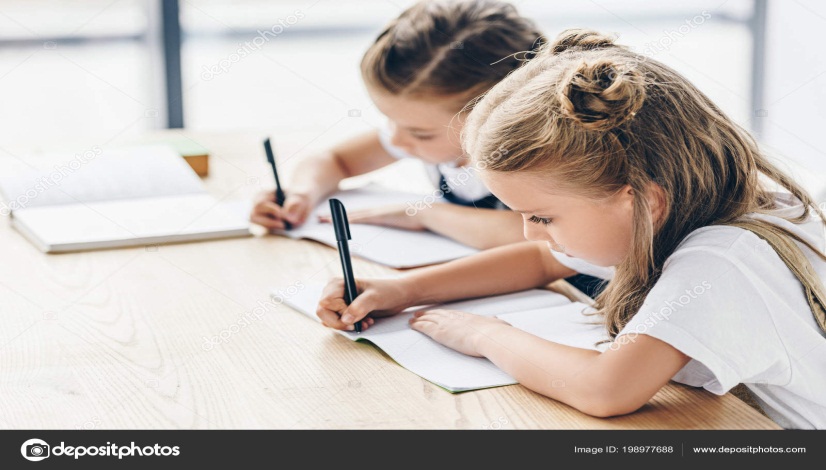 